Walkways, Stairs, and Exits Inspection Checklist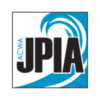 District:__________________  Location:____________________District:__________________  Location:____________________District:__________________  Location:____________________District:__________________  Location:____________________District:__________________  Location:____________________Frequency:   Quarterly   Annual   Other:_______________Frequency:   Quarterly   Annual   Other:_______________Frequency:   Quarterly   Annual   Other:_______________All No answers need corrective actions identified and completedAll No answers need corrective actions identified and completedAll No answers need corrective actions identified and completedAll No answers need corrective actions identified and completedAll No answers need corrective actions identified and completedAll No answers need corrective actions identified and completedAll No answers need corrective actions identified and completedAll No answers need corrective actions identified and completedHazardHazardYesNo NATarget Date for CompletionDate Completed     Corrective Action Needed1Are aisles and passageways kept clear?2Are aisles and walkways marked as appropriate?3Are wet surfaces covered with non-slip materials?4Are holes in the floor, sidewalk, or other walking surface repaired properly, covered, or otherwise made safe?5Is there safe clearance for walking in aisles where motorized or mechanical handling equipment is operating?6Are spilled materials cleaned up immediately?7Are materials or equipment stored in such a way that sharp projectiles will not interfere with the walkway?8Are aisles or walkways that pass near moving or operating machinery, welding operations, or similar operations arranged so employees will not be subjected to potential hazards?9Are standard guardrails provided wherever aisle or walkway surfaces are elevated more than 30 inches above any adjacent floor or the ground?10Are bridges provided over hazards?11Are standard stair rails or handrails on all stairways having four or more risers?HazardHazardYesNoNATarget Date for CompletionDate CompletedAction Needed13Are stairway handrails capable of withstanding a load of 200 pounds, applied in any direction?14Are grates or similar type covers over floor openings such as floor drains, of such design that foot traffic or rolling equipment will not be affected by the grate spacing?14Are floor openings guarded by a cover, guardrail, or equivalent on all sides (except at entrance to stairways or ladders)?15Are surfaces elevated more than 30 inches above the floor or ground provided with standard guardrails?16Are step risers on stairs uniform from top to bottom, with no riser spacing greater than 7-1/2 inches?17Are steps on stairs and stairways designed or provided with a surface that renders them slip resistant?18Are the directions to exits, when not immediately apparent, marked with visible signs?19Are all exits kept free of obstructions?20Are there sufficient exits to permit prompt escape in case of emergency?21Are exit doors openable from the direction of exit travel without the use of a key or any special knowledge or effort?22Where exit doors open directly onto any street, alley, or other area where vehicles may be operated, are adequate barriers and warnings provided to prevent employees stepping into the path of traffic?Person conducting Inspection: ________________________________________            Date: __________________________Person conducting Inspection: ________________________________________            Date: __________________________Person conducting Inspection: ________________________________________            Date: __________________________Person conducting Inspection: ________________________________________            Date: __________________________Person conducting Inspection: ________________________________________            Date: __________________________Person conducting Inspection: ________________________________________            Date: __________________________Person conducting Inspection: ________________________________________            Date: __________________________Person conducting Inspection: ________________________________________            Date: __________________________(List the appropriate positions copies are to be distributed to such as: Safety Committee, General Manager, Safety Manager.)(List the appropriate positions copies are to be distributed to such as: Safety Committee, General Manager, Safety Manager.)(List the appropriate positions copies are to be distributed to such as: Safety Committee, General Manager, Safety Manager.)(List the appropriate positions copies are to be distributed to such as: Safety Committee, General Manager, Safety Manager.)(List the appropriate positions copies are to be distributed to such as: Safety Committee, General Manager, Safety Manager.)(List the appropriate positions copies are to be distributed to such as: Safety Committee, General Manager, Safety Manager.)(List the appropriate positions copies are to be distributed to such as: Safety Committee, General Manager, Safety Manager.)(List the appropriate positions copies are to be distributed to such as: Safety Committee, General Manager, Safety Manager.)